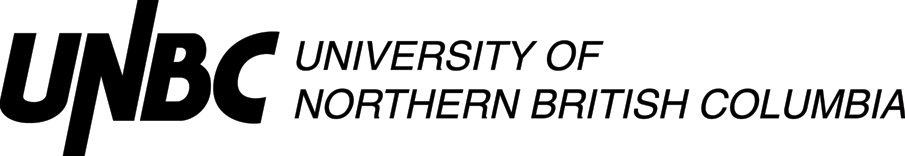 Lesson Plan Template (Revised 2018)Elementary YearsRationale: How is this lesson relevant at this time with these students? Why is it important?Curriculum Connections: What Big Ideas (Understand,) Core and Curricular Competencies (Do), Content Standards (Know) does this lesson develop?First Peoples Principles of Learning:STAGE 2:  Assessment PlanSTAGE 3:  Learning Plan Resources, Material, and Preparation: What resources, materials, and preparation are required? Organizational/Management Strategies: (anything special to consider?)Lesson DevelopmentReflection What was successful in this lesson?  If taught again, what would you change to make this lesson even more successful and inclusive for diverse and exceptional students?  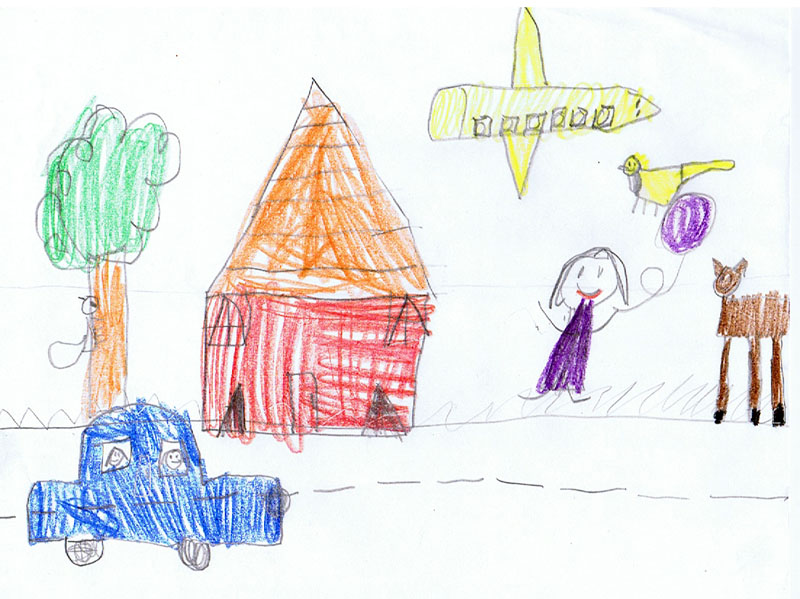 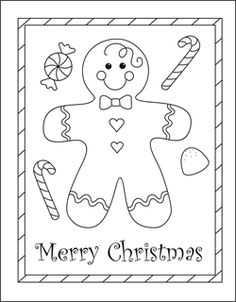 Lesson Plan Template (Revised 2018)Elementary YearsRationale: How is this lesson relevant at this time with these students? Why is it important?Curriculum Connections: What Big Ideas (Understand,) Core and Curricular Competencies (Do), Content Standards (Know) does this lesson develop?First Peoples Principles of Learning:STAGE 2:  Assessment PlanSTAGE 3:  Learning Plan Resources, Material, and Preparation: What resources, materials, and preparation are required? Organizational/Management Strategies: (anything special to consider?)Lesson DevelopmentReflection What was successful in this lesson?  If taught again, what would you change to make this lesson even more successful and inclusive for diverse and exceptional students?  Lesson Plan Template (Revised 2018)Elementary YearsRationale: How is this lesson relevant at this time with these students? Why is it important?Curriculum Connections: What Big Ideas (Understand,) Core and Curricular Competencies (Do), Content Standards (Know) does this lesson develop?First Peoples Principles of Learning:STAGE 2:  Assessment PlanSTAGE 3:  Learning Plan Resources, Material, and Preparation: What resources, materials, and preparation are required? Organizational/Management Strategies: (anything special to consider?)Lesson DevelopmentReflection What was successful in this lesson?  If taught again, what would you change to make this lesson even more successful and inclusive for diverse and exceptional students?  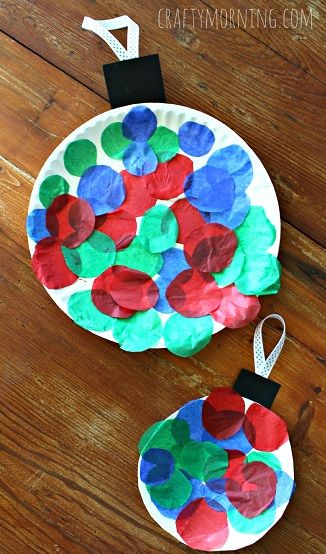 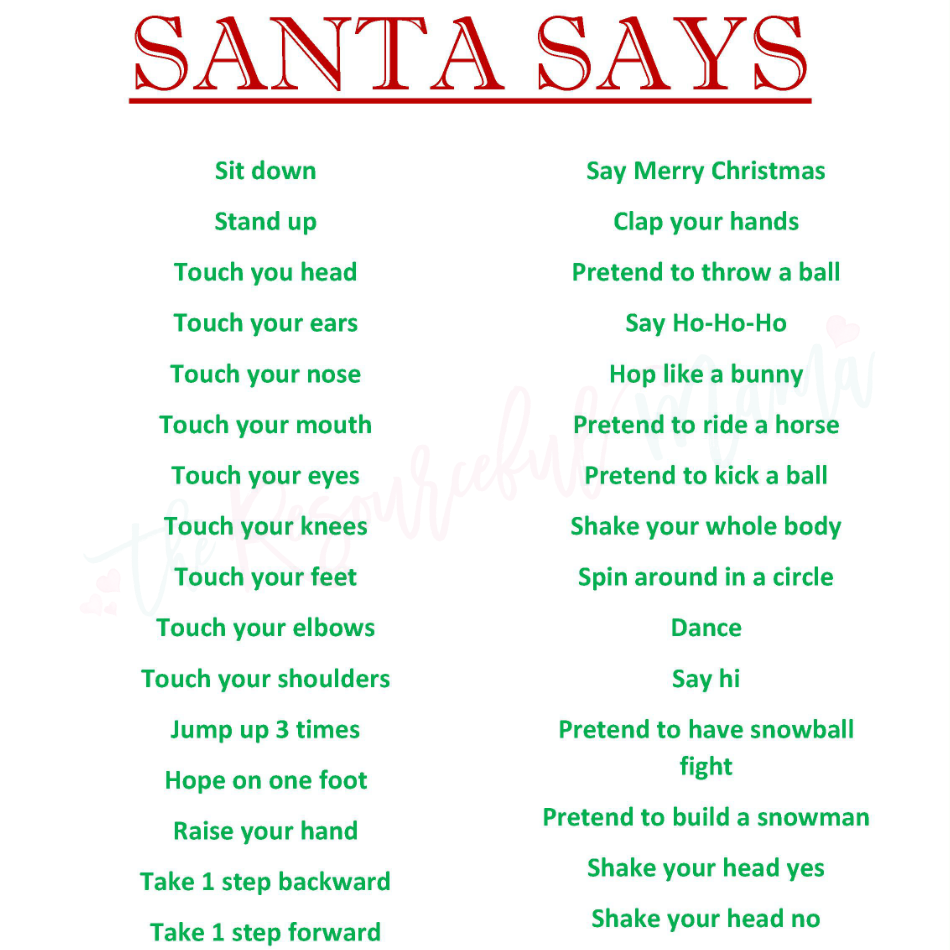 Lesson Plan Template (Revised 2018)Elementary YearsRationale: How is this lesson relevant at this time with these students? Why is it important?Curriculum Connections: What Big Ideas (Understand,) Core and Curricular Competencies (Do), Content Standards (Know) does this lesson develop?First Peoples Principles of Learning:STAGE 2:  Assessment PlanSTAGE 3:  Learning Plan Resources, Material, and Preparation: What resources, materials, and preparation are required? Organizational/Management Strategies: (anything special to consider?)Lesson DevelopmentReflection What was successful in this lesson?  If taught again, what would you change to make this lesson even more successful and inclusive for diverse and exceptional students?  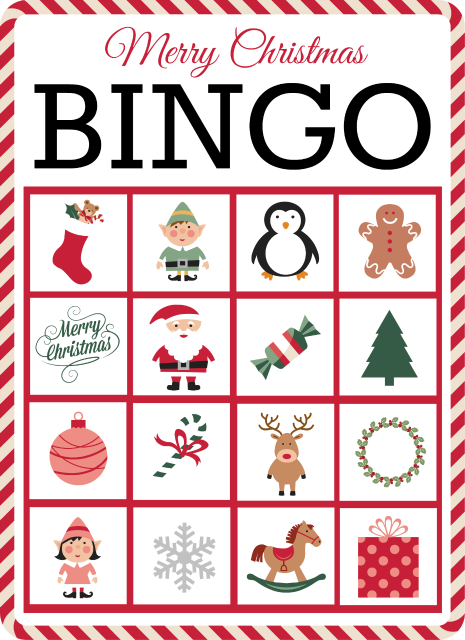 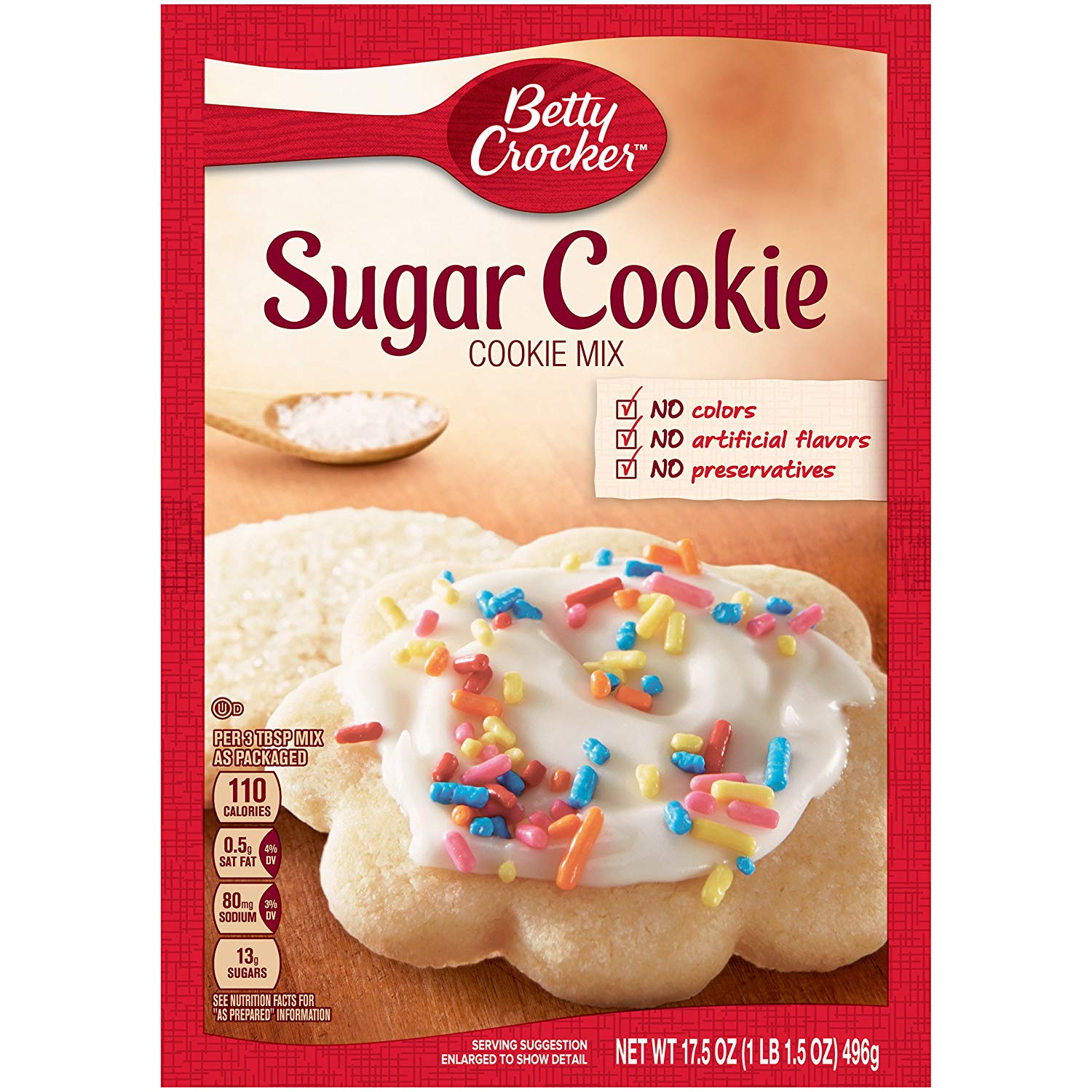 Name:Gagan GradeKindergarten TopicFine Arts and English Language Arts DateNovember 12, 2019Allotted Time30 minutes STAGE 1:  Desired ResultsCite sources used to develop this plan:  STAGE 1:  Desired ResultsCite sources used to develop this plan:  STAGE 1:  Desired ResultsCite sources used to develop this plan:  STAGE 1:  Desired ResultsCite sources used to develop this plan:  STAGE 1:  Desired ResultsCite sources used to develop this plan:  https://kinderart.com/art-lessons/drawing/a-drawing-adventure/https://kinderart.com/art-lessons/drawing/a-drawing-adventure/https://kinderart.com/art-lessons/drawing/a-drawing-adventure/https://kinderart.com/art-lessons/drawing/a-drawing-adventure/https://kinderart.com/art-lessons/drawing/a-drawing-adventure/This lesson is important because it uses imagination to create their own imaginary winter adventure. As well, it makes the students think about where they want their adventure to be and how it should be for them. This is could be a stress reliever for some students and a way to relax them as music is present in the background of this activity. UnderstandBig Ideas: People create art to express who they are as individuals and community.Essential or Guiding Questions:  What does your imaginary adventure look like? Explain why? DoCore Competency (Communication, Creative and Critical Thinking, and Personal and Social Responsibility): Creative- students will create an adventure using pencil crayons and ideas of their own Critical Thinking- this activity will have students thinking about their own adventure and having them explain the images in their pictureCurricular Competencies: Create artistic works collaboratively and as an individual, using ideas inspired by imagination, inquiry, experimentation, ad purposeful play KnowContent Standards: symbolism as expressions of meaning Learning is holistic, reflexive, reflective, experiential, and relational (focused on connectedness, on reciprocal relationships, and a sense of place). This activity has embedded First Nations Principles because the learning takes place through a reflective lens of the student’s life. The students use imagination and must find a place they see as an adventure to create their own personalized place.  Learning Intention: What will students learn?I will learn how to create my own imaginary adventure.  Evidence of Learning: How will students show their learning?Students will show their learning by creating their own imaginary adventure with images that relate to their adventure. They will then explain to a partner why they chose the images in their adventure. Criteria:What criteria will help students know how to be successful?The criteria which will make them successful is an image of imaginary adventure, completion of the image, and participation of the pair/share at the end of the lesson. White blank paper, pencil, pencil crayons, clipboard or hard textbook Connect: How will you introduce this lesson in a manner that engages students and activates their thinking? Activate or build background knowledge, capture interest, share learning intention.Connect: How will you introduce this lesson in a manner that engages students and activates their thinking? Activate or build background knowledge, capture interest, share learning intention.PacingTeacher will state learning intentionTeacher will tell students to close their eyes Teacher will ask them questions inside about their personal adventure to get them thinking about the activity – for example, where are you going on your adventure?” “How will you get there?” “Who will you see when you arrive?”  “What will you on your adventure?”Teacher will tell students to open their eyes and tell her what they saw  Student will listen to learning intention for the lesson Students will close their eyes and imagine their own adventure  Students will listen to these questions and gather ideas- where are you going on your adventure?” “How will you get there?” “Who will you see when you arrive?”  “What will you on your adventure?”Students will open their eyes and state what they saw 10 minutes Process: What steps and activities are you going to use to help students interact with new ideas, build understanding, acquire and practice knowledge, skills and/or attitudes? In what ways have you built-in guided practice?  Process: What steps and activities are you going to use to help students interact with new ideas, build understanding, acquire and practice knowledge, skills and/or attitudes? In what ways have you built-in guided practice?  Process: What steps and activities are you going to use to help students interact with new ideas, build understanding, acquire and practice knowledge, skills and/or attitudes? In what ways have you built-in guided practice?  Process: What steps and activities are you going to use to help students interact with new ideas, build understanding, acquire and practice knowledge, skills and/or attitudes? In what ways have you built-in guided practice?  PacingTeacher will  Teacher will state learning intention for the lesson Teacher will tell students to stay at their desks for the activity Teacher will tell students to close their eyes for a few minutes as they imagine their adventure Teacher will ask 4 questions and also give ideas of her own with the questions-where are you going on your adventure?” “How will you get there?” “Who will you see when you arrive?”  “What will you on your adventure?”Teacher will tell students to open their eyes and tell her what they saw Teacher will explain the activity which will be based outside and there will be boundaries Teacher will ask if they have any questions/concerns Teacher will have students grab materials and bundle up for outside Teacher will help students bundle up and line up for outside Teacher will explain the boundaries for outside again as a reminder Teacher will have students stay for 10-15 minutes and have them come inside to color- Teacher will give a 5-minute warning Teacher will have students do a pair/share once they are done to explain why and what they drew for their adventureTeacher will  Teacher will state learning intention for the lesson Teacher will tell students to stay at their desks for the activity Teacher will tell students to close their eyes for a few minutes as they imagine their adventure Teacher will ask 4 questions and also give ideas of her own with the questions-where are you going on your adventure?” “How will you get there?” “Who will you see when you arrive?”  “What will you on your adventure?”Teacher will tell students to open their eyes and tell her what they saw Teacher will explain the activity which will be based outside and there will be boundaries Teacher will ask if they have any questions/concerns Teacher will have students grab materials and bundle up for outside Teacher will help students bundle up and line up for outside Teacher will explain the boundaries for outside again as a reminder Teacher will have students stay for 10-15 minutes and have them come inside to color- Teacher will give a 5-minute warning Teacher will have students do a pair/share once they are done to explain why and what they drew for their adventureStudents will Student will listen to learning intention for the lesson Students will stay at their desks seated Students will close their eyes and imagine their own adventure  Students will listen to teacher’s ideas and questions - where are you going on your adventure?” “How will you get there?” “Who will you see when you arrive?”  “What will you on your adventure?”Students will not respond but instead imagine their adventure Students will open their eyes and state what they saw aloud Students will listen to activity and instructions Students will grab all materials and bundle up for outside Students will stay within boundaries of the school and where teacher can see them  Students will stay 10-15 minutes outside sitting/standing anywhere they feel comfortable, listen to time warnings outside Students will do a pair/share once they are done to explain why and what they drew for their adventureStudents will Student will listen to learning intention for the lesson Students will stay at their desks seated Students will close their eyes and imagine their own adventure  Students will listen to teacher’s ideas and questions - where are you going on your adventure?” “How will you get there?” “Who will you see when you arrive?”  “What will you on your adventure?”Students will not respond but instead imagine their adventure Students will open their eyes and state what they saw aloud Students will listen to activity and instructions Students will grab all materials and bundle up for outside Students will stay within boundaries of the school and where teacher can see them  Students will stay 10-15 minutes outside sitting/standing anywhere they feel comfortable, listen to time warnings outside Students will do a pair/share once they are done to explain why and what they drew for their adventure30 minutes Planning for diversity (adaptations, extensions, other): In what ways does the lesson meet the needs of diverse learners? How will you plan for students who have learning/behavior difficulties or require enrichment?Planning for diversity (adaptations, extensions, other): In what ways does the lesson meet the needs of diverse learners? How will you plan for students who have learning/behavior difficulties or require enrichment?Planning for diversity (adaptations, extensions, other): In what ways does the lesson meet the needs of diverse learners? How will you plan for students who have learning/behavior difficulties or require enrichment?Planning for diversity (adaptations, extensions, other): In what ways does the lesson meet the needs of diverse learners? How will you plan for students who have learning/behavior difficulties or require enrichment?Pacing Students need tobe able to create their personalized adventure AccessStudents can doparticipate in the adventure questions after they have opened their eyesMostStudents can doparticipate in the adventure questions after they have opened their eyesMostStudents could doCome up to the class with their partner and talk about their partner’s adventure instead of their own-showing what they learned about their partner. FewClosure: How will you solidify the learning that has taken place and deepen the learning process? Refer back to the learning intention, connect to the next learning.Students will be able to solidify their learning with the pair/share as they explain why and what they drew for their adventure. They can also present to the class of what their partner’s adventure looks like -showing what they learned about their partner’s adventure. Closure: How will you solidify the learning that has taken place and deepen the learning process? Refer back to the learning intention, connect to the next learning.Students will be able to solidify their learning with the pair/share as they explain why and what they drew for their adventure. They can also present to the class of what their partner’s adventure looks like -showing what they learned about their partner’s adventure. Closure: How will you solidify the learning that has taken place and deepen the learning process? Refer back to the learning intention, connect to the next learning.Students will be able to solidify their learning with the pair/share as they explain why and what they drew for their adventure. They can also present to the class of what their partner’s adventure looks like -showing what they learned about their partner’s adventure. Closure: How will you solidify the learning that has taken place and deepen the learning process? Refer back to the learning intention, connect to the next learning.Students will be able to solidify their learning with the pair/share as they explain why and what they drew for their adventure. They can also present to the class of what their partner’s adventure looks like -showing what they learned about their partner’s adventure. Closure: How will you solidify the learning that has taken place and deepen the learning process? Refer back to the learning intention, connect to the next learning.Students will be able to solidify their learning with the pair/share as they explain why and what they drew for their adventure. They can also present to the class of what their partner’s adventure looks like -showing what they learned about their partner’s adventure. Name:Gagan GradeKindergarten TopicFine Arts and English Language ArtsDateNovember 12, 2019 Allotted Time30 minutes STAGE 1:  Desired ResultsCite sources used to develop this plan:  STAGE 1:  Desired ResultsCite sources used to develop this plan:  STAGE 1:  Desired ResultsCite sources used to develop this plan:  STAGE 1:  Desired ResultsCite sources used to develop this plan:  STAGE 1:  Desired ResultsCite sources used to develop this plan:  https://www.teacherspayteachers.com/https://www.teacherspayteachers.com/https://www.teacherspayteachers.com/https://www.teacherspayteachers.com/https://www.teacherspayteachers.com/This lesson is important because Christmas is coming up! I want students to celebrate the holiday by creating cards for their loved ones to give on Christmas. This lesson uses creativity skills as students write and draw according to them. They take initiative in creating cards of their own for the holidays. UnderstandBig Ideas: People create art to express who they are as individuals and community., People connect to others and share ideas through the arts.Essential or Guiding Questions:  How do I personally express my gratitude towards my loved ones? DoCore Competency (Communication, Creative and Critical Thinking, and Personal and Social Responsibility): Creative- students will be thinking how to personalize their cards for their loved ones- this requires creativity as students must think of ways to express themselves through a holiday card. Curricular Competencies: Create artistic works collaboratively and as an individual, using ideas inspired by imagination, inquiry, experimentation, ad purposeful play KnowContent Standards: symbolism as expressions of meaning Learning is holistic, reflexive, reflective, experiential, and relational (focused on connectedness, reciprocal relationships, and a sense of place). This activity has embedded First Nations Principles because the learning takes place through a relational lens of the student’s life. The students use creative skills to connect with their loved ones. Learning Intention: What will students learn?I will learn how to create a personalized Christmas card. Evidence of Learning: How will students show their learning?Students will show their learning by creating their own personalized Christmas cards with images and writing of their own. Criteria:What criteria will help students know how to be successful?The criteria which will make them successful are the completion of their card and participation during the question/share hook. Christmas template cards, pencil, pencil crayons/crayons, Christmas book Connect: How will you introduce this lesson in a manner that engages students and activates their thinking? Activate or build background knowledge, capture interest, share learning intention.Connect: How will you introduce this lesson in a manner that engages students and activates their thinking? Activate or build background knowledge, capture interest, share learning intention.PacingTeacher will state learning intentionTeacher will read a Christmas book from the shelf (The Grinch Stole Christmas preferably) Teacher will ask students what holidays they celebrate; do they celebrate Christmas and what they do during Christmas Day  Student will listen to learning intention for the lesson Students will answer questions regarding Christmas and holidays in general 10 minutes Process: What steps and activities are you going to use to help students interact with new ideas, build understanding, acquire and practice knowledge, skills and/or attitudes? In what ways have you built-in guided practice?  Process: What steps and activities are you going to use to help students interact with new ideas, build understanding, acquire and practice knowledge, skills and/or attitudes? In what ways have you built-in guided practice?  Process: What steps and activities are you going to use to help students interact with new ideas, build understanding, acquire and practice knowledge, skills and/or attitudes? In what ways have you built-in guided practice?  Process: What steps and activities are you going to use to help students interact with new ideas, build understanding, acquire and practice knowledge, skills and/or attitudes? In what ways have you built-in guided practice?  PacingTeacher will Teacher will state learning intentionTeacher will read a Christmas book from the shelf (The Grinch Stole Christmas preferably) Teacher will ask students what holidays they celebrate; do they celebrate Christmas and what they do during Christmas DayTeacher will explain activity- Christmas CardsTeacher will handout Christmas card templates Teacher will close the lesson with students sharing their own cards in a circle Teacher will Teacher will state learning intentionTeacher will read a Christmas book from the shelf (The Grinch Stole Christmas preferably) Teacher will ask students what holidays they celebrate; do they celebrate Christmas and what they do during Christmas DayTeacher will explain activity- Christmas CardsTeacher will handout Christmas card templates Teacher will close the lesson with students sharing their own cards in a circle Students will Student will listen to learning intention for the lesson Students will answer questions regarding Christmas and holidays in generalStudents will listen to the explanation of the activity Students will choose one of the Christmas templatesStudents will create their own card Students will share in the sharing circle Students will take home their card Students will Student will listen to learning intention for the lesson Students will answer questions regarding Christmas and holidays in generalStudents will listen to the explanation of the activity Students will choose one of the Christmas templatesStudents will create their own card Students will share in the sharing circle Students will take home their card 20 minutes Planning for diversity (adaptations, extensions, other): In what ways does the lesson meet the needs of diverse learners? How will you plan for students who have learning/behavior difficulties or require enrichment?Planning for diversity (adaptations, extensions, other): In what ways does the lesson meet the needs of diverse learners? How will you plan for students who have learning/behavior difficulties or require enrichment?Planning for diversity (adaptations, extensions, other): In what ways does the lesson meet the needs of diverse learners? How will you plan for students who have learning/behavior difficulties or require enrichment?Planning for diversity (adaptations, extensions, other): In what ways does the lesson meet the needs of diverse learners? How will you plan for students who have learning/behavior difficulties or require enrichment?Pacing Students need tobe able to create their personalized card  AccessStudents can doparticipate in the Christmas/holiday discussionMostStudents can doparticipate in the Christmas/holiday discussionMostStudents could doMake a card on a different holiday that they celebrate if they do not celebrate Christmas Also, can make more than one card FewClosure: How will you solidify the learning that has taken place and deepen the learning process? Refer back to the learning intention, connect to the next learning.Students will be able to solidify their learning by presenting during the sharing circle of what they draw and wrote o their card and what the card means to them. They can also bring the card home right after they have completed it and discuss to their family how they personalized the card. Closure: How will you solidify the learning that has taken place and deepen the learning process? Refer back to the learning intention, connect to the next learning.Students will be able to solidify their learning by presenting during the sharing circle of what they draw and wrote o their card and what the card means to them. They can also bring the card home right after they have completed it and discuss to their family how they personalized the card. Closure: How will you solidify the learning that has taken place and deepen the learning process? Refer back to the learning intention, connect to the next learning.Students will be able to solidify their learning by presenting during the sharing circle of what they draw and wrote o their card and what the card means to them. They can also bring the card home right after they have completed it and discuss to their family how they personalized the card. Closure: How will you solidify the learning that has taken place and deepen the learning process? Refer back to the learning intention, connect to the next learning.Students will be able to solidify their learning by presenting during the sharing circle of what they draw and wrote o their card and what the card means to them. They can also bring the card home right after they have completed it and discuss to their family how they personalized the card. Closure: How will you solidify the learning that has taken place and deepen the learning process? Refer back to the learning intention, connect to the next learning.Students will be able to solidify their learning by presenting during the sharing circle of what they draw and wrote o their card and what the card means to them. They can also bring the card home right after they have completed it and discuss to their family how they personalized the card. Name:Gagan GradeKindergarten TopicFine Arts DateNovember 12, 2019 Allotted Time30 minutes STAGE 1:  Desired ResultsCite sources used to develop this plan:  STAGE 1:  Desired ResultsCite sources used to develop this plan:  STAGE 1:  Desired ResultsCite sources used to develop this plan:  STAGE 1:  Desired ResultsCite sources used to develop this plan:  STAGE 1:  Desired ResultsCite sources used to develop this plan:  https://www.teacherspayteachers.com/https://www.youtube.com/watch?v=3PgNPc-iFW8https://www.teacherspayteachers.com/https://www.youtube.com/watch?v=3PgNPc-iFW8https://www.teacherspayteachers.com/https://www.youtube.com/watch?v=3PgNPc-iFW8https://www.teacherspayteachers.com/https://www.youtube.com/watch?v=3PgNPc-iFW8https://www.teacherspayteachers.com/https://www.youtube.com/watch?v=3PgNPc-iFW8This lesson is important because Christmas is coming up! I want students to celebrate the holiday by creating collage ornament plates of their own. This lesson uses creativity skills as students create their very own ornament to place on their tree. They take initiative in creating ornaments of their own for the holidays. UnderstandBig Ideas: People create art to express who they are as individuals and community; People connect to others and share ideas through the arts.Essential or Guiding Questions:  How do I decorate my tree in a personalized way? DoCore Competency (Communication, Creative and Critical Thinking, and Personal and Social Responsibility): Creative- students will be thinking how to personalize their ornament to take home- this requires creativity as students must think of ways to help decorate in their own way Curricular Competencies: Create artistic works collaboratively and as an individual, using ideas inspired by imagination, inquiry, experimentation, ad purposeful play KnowContent Standards: symbolism as expressions of meaning Learning is holistic, reflexive, reflective, experiential, and relational (focused on connectedness, reciprocal relationships, and a sense of place). This activity has embedded First Nations Principles because the learning takes place through a relational lens of the student’s life. The students use creative skills to connect with their loved ones. Learning Intention: What will students learn?I will learn how to create a personalized ornament to decorate for the holidays.   Evidence of Learning: How will students show their learning?Students will show their learning by creating their own personalized ornament with a paper plate, tissue paper, and glue. Criteria:What criteria will help students know how to be successful?The criteria which will make them successful is the completion of their ornament, and participation through the Santa Says game guided by Teacher. pencil, pencil crayons/crayons, string, paper plate, glue, tissue paper, glitter Connect: How will you introduce this lesson in a manner that engages students and activates their thinking? Activate or build background knowledge, capture interest, share learning intention.Connect: How will you introduce this lesson in a manner that engages students and activates their thinking? Activate or build background knowledge, capture interest, share learning intention.PacingTeacher will state learning intentionTeacher will introduce the game Santa Says Teacher will have students do the actions as she guides them through the actions Teacher will have students take turns being Santa  Student will listen to learning intention for the lesson Students will listen to instructions of the game Students will copy the actions of the Teacher Students will take turns being Santa and coming up with their own ideas 5-10 minutes Process: What steps and activities are you going to use to help students interact with new ideas, build understanding, acquire and practice knowledge, skills and/or attitudes? In what ways have you built-in guided practice?  Process: What steps and activities are you going to use to help students interact with new ideas, build understanding, acquire and practice knowledge, skills and/or attitudes? In what ways have you built-in guided practice?  Process: What steps and activities are you going to use to help students interact with new ideas, build understanding, acquire and practice knowledge, skills and/or attitudes? In what ways have you built-in guided practice?  Process: What steps and activities are you going to use to help students interact with new ideas, build understanding, acquire and practice knowledge, skills and/or attitudes? In what ways have you built-in guided practice?  PacingTeacher will  Teacher will state learning intentionTeacher will introduce the game Santa Says Teacher will have students do the actions as she guides them through the actions Teacher will have students take turns being SantaTeacher will have students sit on the carpet and will explain the next activity Teacher will hand out supplies Teacher will close the lesson with a sing-along clip called Jingle Bells Teacher will  Teacher will state learning intentionTeacher will introduce the game Santa Says Teacher will have students do the actions as she guides them through the actions Teacher will have students take turns being SantaTeacher will have students sit on the carpet and will explain the next activity Teacher will hand out supplies Teacher will close the lesson with a sing-along clip called Jingle Bells Students will  Student will listen to learning intention for the lesson Students will listen to instructions of the game Students will copy the actions of the Teacher Students will take turns being Santa and coming up with their own ideasStudents will sit back on the carpet Students will listen to instructions of the art activity Students will work independently on their ornament Students will listen to the song and join into the sing-along Students will  Student will listen to learning intention for the lesson Students will listen to instructions of the game Students will copy the actions of the Teacher Students will take turns being Santa and coming up with their own ideasStudents will sit back on the carpet Students will listen to instructions of the art activity Students will work independently on their ornament Students will listen to the song and join into the sing-along 20 minutes Planning for diversity (adaptations, extensions, other): In what ways does the lesson meet the needs of diverse learners? How will you plan for students who have learning/behavior difficulties or require enrichment?Planning for diversity (adaptations, extensions, other): In what ways does the lesson meet the needs of diverse learners? How will you plan for students who have learning/behavior difficulties or require enrichment?Planning for diversity (adaptations, extensions, other): In what ways does the lesson meet the needs of diverse learners? How will you plan for students who have learning/behavior difficulties or require enrichment?Planning for diversity (adaptations, extensions, other): In what ways does the lesson meet the needs of diverse learners? How will you plan for students who have learning/behavior difficulties or require enrichment?Pacing Students need tobe able to create their personalized ornament AccessStudents can doparticipate in Santa Says by being the Santa MostStudents can doparticipate in Santa Says by being the Santa MostStudents could doMake an ornament on a different holiday that they celebrate if they do not celebrate Christmas FewClosure: How will you solidify the learning that has taken place and deepen the learning process? Refer back to the learning intention, connect to the next learning.Students will be able to solidify their learning by sharing with their family the ornament they will be bringing home in the end. Students will also apply their learning at home by decorating their home for the holidays by making art rather than buying decorations for the holidays.  Closure: How will you solidify the learning that has taken place and deepen the learning process? Refer back to the learning intention, connect to the next learning.Students will be able to solidify their learning by sharing with their family the ornament they will be bringing home in the end. Students will also apply their learning at home by decorating their home for the holidays by making art rather than buying decorations for the holidays.  Closure: How will you solidify the learning that has taken place and deepen the learning process? Refer back to the learning intention, connect to the next learning.Students will be able to solidify their learning by sharing with their family the ornament they will be bringing home in the end. Students will also apply their learning at home by decorating their home for the holidays by making art rather than buying decorations for the holidays.  Closure: How will you solidify the learning that has taken place and deepen the learning process? Refer back to the learning intention, connect to the next learning.Students will be able to solidify their learning by sharing with their family the ornament they will be bringing home in the end. Students will also apply their learning at home by decorating their home for the holidays by making art rather than buying decorations for the holidays.  Closure: How will you solidify the learning that has taken place and deepen the learning process? Refer back to the learning intention, connect to the next learning.Students will be able to solidify their learning by sharing with their family the ornament they will be bringing home in the end. Students will also apply their learning at home by decorating their home for the holidays by making art rather than buying decorations for the holidays.  Name:Gagan GradeKindergarten TopicFine Arts and Science DateNovember 12, 2019 Allotted Time30 minutes STAGE 1:  Desired ResultsCite sources used to develop this plan:  STAGE 1:  Desired ResultsCite sources used to develop this plan:  STAGE 1:  Desired ResultsCite sources used to develop this plan:  STAGE 1:  Desired ResultsCite sources used to develop this plan:  STAGE 1:  Desired ResultsCite sources used to develop this plan:  This lesson is important because Christmas is coming up! What better way to end the school year by baking cookies. This lesson is relevant because it combines team-work skills, communication/social skills, and it can be used in everyday life. UnderstandBig Ideas: People create art to express who they are as individuals and community; People connect to others and share ideas through the artsEssential or Guiding Questions:  How do I follow instructions to bake cookies? DoCore Competency (Communication, Creative and Critical Thinking, and Personal and Social Responsibility): Communication- students will be working together to create one big batch of cookies. Personal and Social Responsibility- students will incorporate this lesson into their everyday lives by baking cookies and teaching their family how to bake cookies Curricular Competencies: Create artistic works collaboratively and as an individual, using ideas inspired by imagination, inquiry, experimentation, ad purposeful play KnowContent Standards: symbolism as expressions of meaning Learning is holistic, reflexive, reflective, experiential, and relational (focused on connectedness, reciprocal relationships, and a sense of place). This activity has embedded First Nations Principles because the learning takes place through a relational lens of the student’s life. The students use creative skills to connect with their classroom community. Learning Intention: What will students learn?I will learn how to follow instructions and bake cookies as a class. Evidence of Learning: How will students show their learning?Students will show their learning by participating in baking cookies. Criteria:What criteria will help students know how to be successful?The criteria which will make them successful is through formative assessment by observing the participation of students following the steps in front of teacher. Cookie mix, water, cookie ingredients, cookie sheet and bowl, oven cookie instructions, bingo cards  Connect: How will you introduce this lesson in a manner that engages students and activates their thinking? Activate or build background knowledge, capture interest, share learning intention.Connect: How will you introduce this lesson in a manner that engages students and activates their thinking? Activate or build background knowledge, capture interest, share learning intention.PacingTeacher will state learning intentionTeacher will introduce the game Santa Says Teacher will have students do the actions as she guides them through the actions Teacher will have students take turns being Santa  Student will listen to learning intention for the lesson Students will listen to instructions of the game Students will copy the actions of the Teacher Students will take turns being Santa and coming up with their own ideas 5-10 minutes Process: What steps and activities are you going to use to help students interact with new ideas, build understanding, acquire and practice knowledge, skills and/or attitudes? In what ways have you built-in guided practice?  Process: What steps and activities are you going to use to help students interact with new ideas, build understanding, acquire and practice knowledge, skills and/or attitudes? In what ways have you built-in guided practice?  Process: What steps and activities are you going to use to help students interact with new ideas, build understanding, acquire and practice knowledge, skills and/or attitudes? In what ways have you built-in guided practice?  Process: What steps and activities are you going to use to help students interact with new ideas, build understanding, acquire and practice knowledge, skills and/or attitudes? In what ways have you built-in guided practice?  PacingTeacher will  Teacher will state learning intentionTeacher will introduce Christmas Bingo  Teacher will guide student’s through Christmas Bingo Teacher will introduce baking cookiesTeacher will have students sit in a circle and explain instructionsTeacher will put on Christmas music in the backgroundTeacher will have students take turns mixing the bowl and placing ingredients into the bowl Teacher will place cookies in the ovenTeacher will give out cookies as the closure and have students answer what they think about the cookies   Teacher will  Teacher will state learning intentionTeacher will introduce Christmas Bingo  Teacher will guide student’s through Christmas Bingo Teacher will introduce baking cookiesTeacher will have students sit in a circle and explain instructionsTeacher will put on Christmas music in the backgroundTeacher will have students take turns mixing the bowl and placing ingredients into the bowl Teacher will place cookies in the ovenTeacher will give out cookies as the closure and have students answer what they think about the cookies   Students will  Student will listen to learning intention for the lessonStudents will wash hands  Students will listen to instructions of the game  Students will be given bingo cards and place buttons on the ones the Teacher calls out Students will take turns pouring in ingredients in the circle and taking turns mixing Students will place cookies onto the sheet Students will get 2 cookies each and answer what they think about the cookies Students will  Student will listen to learning intention for the lessonStudents will wash hands  Students will listen to instructions of the game  Students will be given bingo cards and place buttons on the ones the Teacher calls out Students will take turns pouring in ingredients in the circle and taking turns mixing Students will place cookies onto the sheet Students will get 2 cookies each and answer what they think about the cookies 20-25  minutes Planning for diversity (adaptations, extensions, other): In what ways does the lesson meet the needs of diverse learners? How will you plan for students who have learning/behavior difficulties or require enrichment?Planning for diversity (adaptations, extensions, other): In what ways does the lesson meet the needs of diverse learners? How will you plan for students who have learning/behavior difficulties or require enrichment?Planning for diversity (adaptations, extensions, other): In what ways does the lesson meet the needs of diverse learners? How will you plan for students who have learning/behavior difficulties or require enrichment?Planning for diversity (adaptations, extensions, other): In what ways does the lesson meet the needs of diverse learners? How will you plan for students who have learning/behavior difficulties or require enrichment?Pacing Students need tobe able to help to make cookies AccessStudents can doparticipate in sharing what they learned from the lesson MostStudents can doparticipate in sharing what they learned from the lesson MostStudents could doMaking their own cookies at home with their family FewClosure: How will you solidify the learning that has taken place and deepen the learning process? Refer back to the learning intention, connect to the next learning.Students will be able to solidify their learning by sharing with their family the cookies they made. Students will also apply their learning at home by baking cookies with their families if they want. Closure: How will you solidify the learning that has taken place and deepen the learning process? Refer back to the learning intention, connect to the next learning.Students will be able to solidify their learning by sharing with their family the cookies they made. Students will also apply their learning at home by baking cookies with their families if they want. Closure: How will you solidify the learning that has taken place and deepen the learning process? Refer back to the learning intention, connect to the next learning.Students will be able to solidify their learning by sharing with their family the cookies they made. Students will also apply their learning at home by baking cookies with their families if they want. Closure: How will you solidify the learning that has taken place and deepen the learning process? Refer back to the learning intention, connect to the next learning.Students will be able to solidify their learning by sharing with their family the cookies they made. Students will also apply their learning at home by baking cookies with their families if they want. Closure: How will you solidify the learning that has taken place and deepen the learning process? Refer back to the learning intention, connect to the next learning.Students will be able to solidify their learning by sharing with their family the cookies they made. Students will also apply their learning at home by baking cookies with their families if they want. 